1 страницаВарианты текстовки:Полный цикл рекламных услуг: от продумывания идеи до ее воплощения в мельчайших деталях…Делать деньги без рекламы может только монетный двор. Томас Маколей2 страницаДавайте познакомимся?!/ Давайте познакомимся поближе?!Рекламное агентство «PRO-STUDIO» было создано для того, чтобы сделать продвижение любого бизнеса доступнее, креативнее и эффективнее. Обратившись к нашим специалистам, вы получите на выбор целый комплекс рекламных услуг, которые помогут вам выгодно выделиться среди конкурентов.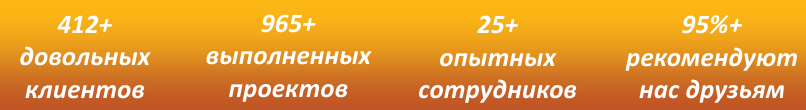 Наша команда – это целая группа опытных специалистов, профессионалов, каждый из которых досконально разбирается в своем направлении. Все вместе мы представляем симбиоз опыта и знаний и готовы направить все это на достижение ваших маркетинговых и бизнес-целей.3 страница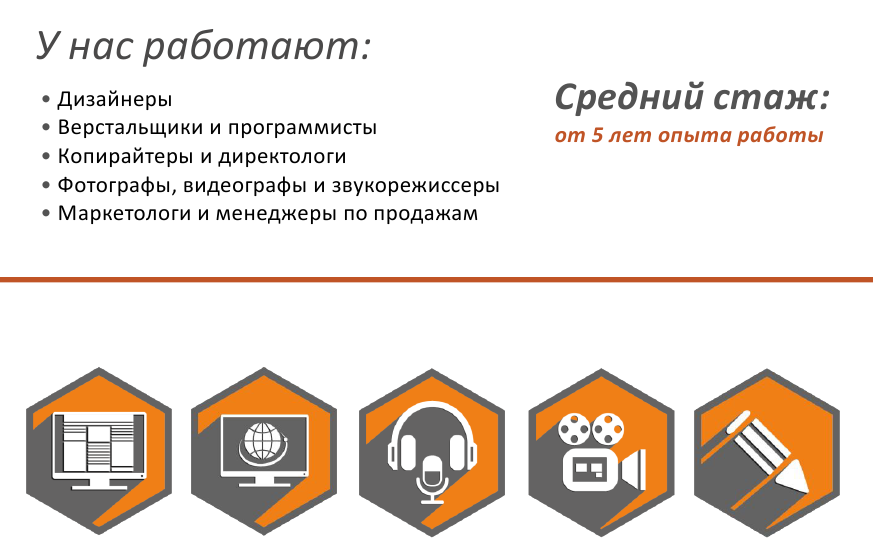 4 страницаМы гордимся тем, что каждый реализованный нами проект приносит клиенту реальную прибыль. Мы получаем много положительных отзывов о своей работе и с полной уверенностью можем утверждать, что все отличные рекомендации от наших клиентов обоснованы высокими результатами. Секрет успеха агентства «PRO-STUDIO» прост. В каждый проект мы вкладываем не только профессионализм, но и душу, стараясь  сделать все возможное для достижения желанного клиентом результата. Ваш бизнес мы будем продвигать и рекламировать так, как сделали бы это для себя! Профессионально и с полной отдачей.Высокий уровень профессионализма и стремление достигнуть лучшего результата – именно этим отличаются специалисты «PRO-STUDIO»5 страница6 причин, по которым нас выбирают/Нас рекомендуют закачество высокий профессионализмнестандартный подходумеренный креативсоблюдение всех договоренностейдоступные ценыВашим клиентам предстоит испытать приятное удивление, наблюдая за ростом качества вашей рекламы…6 страницаПроблемы, с которыми сталкивались наши заказчики ДО обращения к нам «Слив» рекламного бюджета впустуюНепрофессионализм, прикрытый «умными» словамиОтсутствие продуманной рекламной стратегииНевыполнение обещаний и срыв сроковТехнические проблемы в работеОтсутствие результата в виде реальных клиентов и продажМногие наши клиенты до обращения в «PRO-STUDIO» имели неудачный опыт сотрудничества с подрядчиками. Специалисты агентства стараются сделать все возможное, чтобы ликвидировать последствия действий неопытных специалистов. Мы не только запускаем действительно эффективные сайты и рекламные кампании в Интернете, которые приносят результат в виде новых клиентов и реальной прибыли, но и предоставляем полный набор медиауслуг для вашего бизнеса.7 страницаНаши услугиСоздание сайтовРеклама в ИнтернетеАудио для бизнесаФотосъемкаВидеосъемкаГрафический дизайнДизайн интерьеров8 страницаСоздание сайтовКорпоративные сайты, сайты-визитки, интернет-магазины, лендингиСайт-визитка (или промосайт) - небольшой ресурс, состоящий из нескольких веб-страниц, на котором размещается основная информация о частном лице или об организации, компании, ее товарах или услугах, а также прайс-листы и контактные данные.Срок изготовления – ХХ дней.Корпоративный сайт – полноценный представительский сайт компании с расширенным функционалом и возможность интерактивного взаимодействия с пользователями. Если сайт-визитка вполне удовлетворяет потребностям компаний малого бизнеса в плане их представительства в интернет-пространстве, то корпоративный сайт обычно создают боле крупные компании.Задачи, которые успешно решает корпоративный сайт:создание имиджа компании и повышение ее репутации;привлечение новых клиентов, поддержание отношений с постоянными клиентами;продвижение продуктов и услуг;прием и обработка заказов;проведение рекламных интернет-кампаний;своевременное донесение до целевой аудитории актуальной информации;проведение различных маркетинговых исследований и опросов;поиск и подбор персонала.Срок изготовления – ХХ дней.9 страницаИнтернет-магазин – сайт, на котором происходит продажа товаров, позволяет пользователям онлайн, не выходя из дома, заказать товары, выбрать способ доставки и оплаты заказа, оплатить заказ банковской карточкой или электронными деньгами.«Начинка» интернет-магазина – каталог товаров с описанием и ценами и программное обеспечение, разработанное для удобства совершения продаж с вебсайта. Срок изготовления – ХХ дней.Лендинг  (или посадочная страница) – одностраничный сайт, представляющий какие-либо единичные продукты, или небольшую группу смежных товаров, или услуги. В контексте маркетинга лендинг рассматривается как страница, на которой посетитель совершает действие (лид) – оставит заявку на обратный звонок, закажет товар, оставит свои данные для рассылки и т.д. Посадочные страницы являются эффективным инструментом продвижения отдельных продуктов или услуг. Благодаря ярким акцентам на основных преимуществах, минимальной навигации целевые страницы фиксируют внимание пользователя на ключевых особенностях продукта и мотивируют на быстрые действия. Срок изготовления – ХХ дней.10 страницаА какой сайт нужен вам?Стильный… Современный… С привлекающим внимание дизайном… «Вкусный», как конфетка…С удобным функционалом…  Интуитивно понятный для любого пользователя… И чтоб информацию было легко найти… И с приятными читабельными текстами…И самое главное – чтоб ПРОДАВАЛ! Мы создадим для вас сайт, который будет полностью соответствовать вашим требованиям и представлениям об идеальном сайте!11 страницаРеклама в ИнтернетеSEO-продвижение, контекстная реклама в Яндекс и Google, SMM реклама в соцсетяхSEO-продвижение (Search Engine Optimization) -  целый комплекс мер, которые выполняются для поднятия позиций сайта при выдаче поисковых систем по конкретным запросам пользователей. Арифметика понятна даже школьнику: чем выше будут позиции вашего сайта в результатах поиска, тем больше заинтересованных посетителей станет переходить на него из поисковых систем.  SEO позволяет получить на сайт недорогой и «продуктивный» трафик.Для вывода вашего сайта в ТОП можно использовать два вида поискового продвижения - по позициям и по приведенному трафику. Мы с удовольствием возьмем на себя оптимизацию вашего сайта – этот сложный процесс, на успех которого влияет очень много факторов, как внутренних (самого сайта), так и внешних (исходящих от поисковых систем). Мы готовы приручить все поисковые системы и заставить их работать на Ваш бизнес. С нами поисковая выдача Вашего сайта войдет в  ТОП 10 – и никак иначе!12 страницаКонтекстная реклама - вид интернет-рекламы, когда рекламное объявление зависит от интересов пользователей. Контекстная реклама тем и хороша, что работает избирательно и отображается посетителям, интересы которых потенциально совпадают или пересекаются с тематикой товара/услуги. Это в значительной степени повышает вероятность отклика на размещенную рекламу.Преимущества контекстной рекламы:быстрый старт и быстрый результат: запуск контекстной рекламы происходит в течение 1-3 дней, результат выдачи появляется уже с первых часов после старта;охват только заинтересованной аудитории: ваше рекламное объявление видят люди, которые интересуются именно вашим товаром или услугой;оперативное вмешательство в ход рекламной кампании: в любой момент возможно изменить текст объявления, добавить ключевые запросы и скорректировать время работы рекламной кампании;прозрачная статистика и возможность прогнозировать: всегда можно просмотреть данные по количеству показов объявления, количество кликов по нему и среднее количество людей, заинтересованных в вашем товаре или услуге.значительно меньшая стоимость рекламной кампании: по сравнению и с другими видами интернет-рекламы, продвижения, и с рекламой оффлайн. Мы предлагаем вам ведение и создание только эффективных кампаний, а также аудит и оптимизацию уже существующих. Обратившись в «PROSTUDIO», вы можете быть уверены: ни один лишний рубль не будет потрачен на нецелевой клик.13 страницаМы поможем вам заработать больше…Эффективная маркетинговая стратегияНаши специалисты разработают маркетинговую стратегию для вашей рекламной кампании, что позволит привлекать на ваш сайт наиболее целевых посетителей.Современная веб-аналитикаПри проведении рекламной кампании мы обязательно используем инструменты веб-аналитики, что помогает нам оперативно и результативно управлять её ходом.Грамотное размещение рекламных объявленийМы позаботимся о том, чтобы ваши рекламные объявления размещались в нужном месте и в нужное время.Отслеживание источников трафикаИспользуя UTM метки, мы можем точно определить, по какому ключевому запросу пришел клиент, из какой рекламной сети, и где был клик - по баннеру или по объявлению в поисковой выдаче.14 страницаЧто выбрать: SEO-продвижение или контекстную рекламу в Яндекс и Google?Контекстная реклама – все же реклама. И пользователь знает, что это реклама. А результаты поиска, за которыми он обращается, являются рекомендациями, советами, важной и полезной информацией, выданной на интересующий его запрос.  Именно поэтому считается, что контекстная реклама имеет меньший охват аудитории. Если, например, вы можете получить 50 клиентов, пришедших с контекстной рекламы, то  аналогичные результаты поиска могут привести больше клиентов, причем в несколько раз, поскольку имеют более широкий охват. Разница в пользу результатов поиска иногда отличается в 2-3 раза. Поэтому мы рекомендуем комплексный подход - SEO-продвижение плюс контекстная реклама.Получить бесплатную консультацию по вопросам продвижения и действий именно в вашей ситуации можно у наших специалистов в любое удобное для вас время.15 страницаSMM реклама в соцсетяхSMM (Social Мedia Мarketing или социально-медийный маркетинг) -  маркетинг, «использующий» в качестве рабочих каналов социальные медиа (по-простому социальные сети). Принципиальная особенность SMM заключается в следующем: конечная цель  - не собственно продажа продукции или услуг, а создание «информационного шума» вокруг него, повышение узнаваемости продукта или бренда в целом, улучшение его репутации, формирование лояльности потенциальных клиентов.Мы предлагаем вам продвижение в Вконтакте, Facebook, Одноклассники, Twitter, Мой мир, Instagram, Google+ и Linkedin.Мы проводим рекламные кампании на социальных платформах с учетом  всех «факторов успеха» - коммерческого потенциала рекламируемой ниши, статистических данных активности той или иной площадки и даже нюансов пользовательской психологии! Теперь о вашей продукции или услугах точно заговорят!16 страница Мы начинаем продвижение в соцсетях с разработки digital-стратегииСловно под увеличительным стеклом, рассматриваем проблемы вашего бизнеса, поведение сегментов вашей целевой аудитории, связанное с конкретным товаром или брендом с целью найти тот самый инсайт (то есть скрытую правду о потребителях), на котором и можно построить эффективную рекламную кампанию в соцсетях.Digital-стратегия представляет собой определение и проработку всех моментов, важных для SMM-продвижения:цели и задачи продвижения;представление бренда и компании в сегменте, изучение конкурентов;определение приоритетной целевой аудитории изучение поведения;формирование стратегического вектора;разработка креативной концепции;создание подробного плана работ;определение KPI и бюджетов.Вы можете обратиться к нам уже сегодня и в ближайшее время получить мощную стратегию SMM-продвижения вашего бизнеса17 страница Аудио для вашего бизнесаРекламные и имиджевые аудиоролики, игровые аудиоролики и пародии, профессиональная озвучка видео, шоу медиа аудиопродакшнРекламные аудиоролики – это не только традиционная реклама на радиостанциях!  Многие компании заказывают у нас рекламные ролики с целью «прокручивать» аудиорекламу на внутренних радио торговых и бизнес-центров. Стоит отметить, что реклама в местах продаж не вызывает раздражения – она воспринимается как обычное информирование или как информирование в креативном формате.С помощью аудиорекламы можно:- прицельно воздействовать на определенную аудиторию (мы поможем вам подобрать места и заведения, в которых нужная вам аудитория проводит время);- кратко и емко донести до аудитории свое предложение;- оставить нужную информацию в сознании и даже в подсознании покупателей и клиентов на долгое время.Еще один вариант размещения вашей аудиорекламы – в Интернете. При этом рекламные аудиоролики в данном случае можно таргетировать -  в отличие от аудиорекламы на эфирном радио. Сайты для прослушивания потокового аудио позволяют пользователям делиться понравившейся аудиозаписью в социальных сетях. Естественно, это повышает охват аудитории.18 страница Профессиональная озвучка видеоПрофессиональная озвучка – отличный способ повысить качество вашего видео. Мы озвучиваем клипы, фильмы, проморолики, рекламу и т.д. Вам нужно только поставить задачу – объяснить, что вы хотите услышать в конечном результате.На что вы можете рассчитывать, обращаясь в «PRO-STUDIO» за озвучкой видеопрофессиональная дикторская начитка (можно смонтировать непосредственно под ваш видеоряд);подбор музыкального сопровождения;наложение звуковых эффектов - шум города, офиса, природы, стук, шаги, звонки, электронные звуки – все что угодно согласно сценарию.На нашем сайте вы можете прослушать и выбрать наиболее подходящий для вас голос профессионального диктора.19 страница ФотосъемкаПредметная 3D съемка, архитектурная фотосъемка, панорамная фотосъемка, интерьерная съемка, съемка производства, виртуальные 3D туры, фотосессии и создание портфолиоФотосъемка – один из эффективных способов визуализации товаров и услуг, которые предлагает ваша компания. Работы наших фотографов регулярно подтверждают тот факт, что качественные снимки, на которых «аппетитно» и в лучших ракурсах представлены ваши товары, продукты или услуги, способны побудить к действию даже самых капризных клиентов.Помимо положительного влияния на продажи, можно с уверенностью утверждать, что с помощью фотоснимков формируется желаемый имидж вашей компании в целом.20 страница Панорамная фотосъемка и 3D турыПанорамная фотосъемка - съемка местности по горизонтали и по вертикали для создания панорамы с использованием flash технологий.Панорамные фото можно условно разделить на категории: художественные панорамы, презентационные панорамы, промышленные панорамы, а также фото, отснятые при помощи объектива fisheye с обзором на 120-180 градусов.На основе панорамных фото можно собрать виртуальный 3D тур. Область применения 3D туров довольно обширна: продажа объектов недвижимости, продажа отдыха в отеле или гостинице, на курорте, продажа услуг,  демонстрация музеев, объектов туризма, автосалонов, магазинов, спортивных залов и т.д.А еще 3D тур считается современным способом знакомства с компанией – офисами, сотрудниками, производством. Он создает у человека впечатление присутствия – будто бы сам только что побывал у вас и получил полное впечатление о вашей компании.3D тур заменит вам сразу несколько менеджеров и позволит сэкономить огромное количество времени на этапе знакомства с клиентом21 страница ВидеосъемкаРеклама и промовидео, интервальная съемка, съемка событий и праздников, съемка видеоклипов и портфолио моделей, панорамное видео, видеосъемка интерьеровПредставляем вам инновационную технологию - панорамное видео с возможностью обзора все 360 градусов. Да! Теперь это стало реальным - не просто смотреть видеокадры, а выбирать, в какую именно сторону смотреть! В чем уникальность? Просматривая панорамное видео, вы можете перемещать взгляд на любой предмет, объект или человека, которые находились в момент съемки в радиусе 360 градусов от камеры.Используя самое современное оборудование для панорамной съемки, мы создаем видео нового поколения! 
22 страница Съемка мероприятий, праздников, радостных событийНаши операторы превратят ваше событие в незабываемое. Вам снова и снова захочется пересматривать видеокадры – снятые профессионально и красиво, они будут вызывать только положительные эмоции и радостную ностальгию…Корпоратив, свадьба, юбилей, крестины… Что предстоит вам в ближайшем будущем?! Бронируйте дату съемки уже сейчас.23 страница Графический дизайнРазработка фирменного стиля и брендбука, разработка логотипа, дизайн сайтов, дизайн упаковкиВы наверняка знаете, что 80% поступающей информации человек воспринимает и запоминает через зрение. А это значит, что дизайн может стать тем самым спусковым крючком, за которым последует выстрел – «Да!», сказанное вашим клиентом.Графический дизайн в исполнении специалистов «PRO-STUDIO» всегда сочетает стильность, оригинальность и при этом отвечает всем требованиям клиента. Мы умеем делать привлекательный дизайн, который вызывает нужные эмоции и ощущения – который ПРОДАЁТ! Хотите, чтобы в дизайне вашего сайта или в фирменном стиле компании было заложено определенное послание клиенту? Звоните!24 страница Дизайн интерьераДизайн торговых площадей, дизайн офисов, дизайн квартирОформить интерьер магазина или офиса – задача не из простых. С одной стороны, внешний вид вашего офиса или торговой площади является показателем успешности вашей компании. С другой – «деловая» безликость и однотипность отталкивают потенциальных покупателей и клиентов.Как правило, общий дизайн торгового зала или офиса определяет фирменный стиль компании. Если окружающая обстановка выполнена в определенной цветовой гамме и напоминает фирменный стиль, у вашего потенциального клиента возникает ощущение: это солидная компания, потому что здесь даже интерьер продуман до мелочей.Помните: продуманный дизайн поднимает продажи и/или обращения потенциальных клиентов до 12%!25 страницаОчень короткое резюмеСпециалисты агентства «PRO-STUDIO» оказывают целый комплекс рекламных услуг – начиная от создания сайтов и продвижения в Интернете и заканчивая дизайном съемкой и видеосъемкой. Мы любим каждого нашего клиента, и для нас неважны «масштабы» заказа:  с одинаковой старательностью и энтузиазмом мы реализуем любые поставленные задачи. Каждый день работы приносит нам удовольствие и, надеемся, радость нашим клиентам.Просто озвучьте свои желания и те результаты, которые хотите получить! А мы сделаем все остальное.Страница последняяP.S. Может, ну его, этот Интернет?!! Одни расходы и нервы…Давайте просто посчитаем…Число пользователей Интернета уже достигло 2,3 млрд. Даже если вы продаете бумажные кубики и понимаете, что вам приходится рассчитывать только на десятую долю процента (именно столько людей интересуются этими вашими кубиками), все равно это много! Что уж тогда говорить о «нормальных» востребованных товарах и услугах!Где еще вы найдете такое количество потенциальных клиентов?! И, кстати, мы как раз занимаемся тем, чтобы делать их реальными.Еще раз повторим слова Стива Джобса: «Если вас нет в Интернете, вас не существует». И вашего бизнеса тоже не существует. Это реальность сегодняшнего дня. И с ней придется считаться – хотите вы этого или нет.